                                           RELEASE FOR USE OF PHOTOGRAPH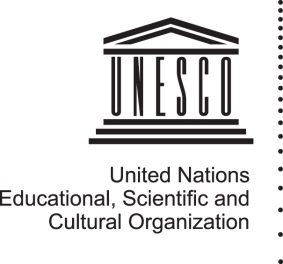 In accordance with UNESCO publishing policy which makes all UNESCO publications available in Open Access under the Creative Commons or any other open licensing system, I, [    Name    ] grant to UNESCO, for free, for the whole term of copyright, permission to reproduce, translate, adapt, publish, perform, broadcast and communicate to the public worldwide, in any language and for all future editions and revisions of any UNESCO copyrighted material in which they are included, in printed and electronic format, any photographs has been taken or may be taken of me or in which I may be included with others and to authorize these photographs to be included into UNESCO’s Photobank and Open Access Repositary. The permission is granted on the understanding that the UNESCO copyrighted material in which the photographs are included, including its electronic version as maintained in the Open Access Repository, may be distributed free of charge by UNESCO or its publishing partners or commercialized within UNESCO’s own distribution channels or those of its publishing partners.I hereby release, discharge, and agree to hold harmless UNESCO, its legal representatives, licensees and assigns, from any liability by virtue of any blurring, distortion, alteration, optical illusion, or use in composite form, whether intentional or otherwise, that may occur or be produced in the taking of such photographs or in any subsequent processing of them, as well as any publication of them, including without limitation any claims for libel or violation of any right of publicity or privacy. I hereby waive the right to inspect or approve the finished product wherein the photographs are included, and any right to royalties or other compensation arising or related to the use of the photographs.I hereby warrant that I am of full age and have the right to contract in my own name. I have read the above authorization, release, and agreement, prior to its execution, and I am fully familiar with the contents of this document.If the person photographed is a minor:I [    Name    ] warrant and represent that I am the parent or guardian of [    Name    ]. I have read this authorization, release, and Agreement in full, prior to its execution, and I am perfectly familiar with its contents This Agreement shall be binding upon me and my heirs, legal representatives, and assigns.NAME: _____________________________________________________________________EMAIL ADDRESS:   ____________________________________________________________MAILING ADDRESS: ___________________________________________________________PHOTOGRAPHS TAKEN ON (date):  ________________________________AT (location): _____________________________________________________________PARENT/GUARDIAN SIGNATURE AND DATE: _____________________________________________________________